.Music available on Amazon and iTunesStart Dance 16 counts inSide R, close, side R, touch L. Side L, close, side L, touch RShuffle Forward RF, Step forward LF pivot ½ Turn Right, Shuffle Forward LF, step forward RF Pivot ½ Turn LeftRestart here on walls 5 and 11Side RF, hold, Close LF beside RF, Step to side on RF, Touch LF, Vine ¼ Left, Brush RF forward(Alternative) Step forward RF making ¼ turn R, hold, close LF beside right making ½ turn right, complete a further ¼ right and step to side on right, touch LF beside RFRF Rocking Chair, RF Jazz BoxStart the Dance againJust the 2 restarts after 16 counts on Wall 5 facing front and wall 11 facing 9 O'clockRemember, smile and dance like nobody is watching which during These Covid times is true!!!Enjoy!!Jezebel - The Devil Made Me Do It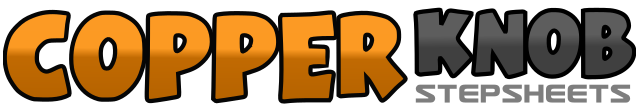 .......Count:32Wall:4Level:Easy Beginner.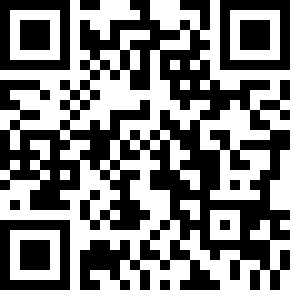 Choreographer:Dianne Evans (UK) - February 2021Dianne Evans (UK) - February 2021Dianne Evans (UK) - February 2021Dianne Evans (UK) - February 2021Dianne Evans (UK) - February 2021.Music:Martha Divine - Ashley McBrydeMartha Divine - Ashley McBrydeMartha Divine - Ashley McBrydeMartha Divine - Ashley McBrydeMartha Divine - Ashley McBryde........1234Step to side on RF, close LF beside RF, step RF to side, touch LF beside RF5678Step to side on LF, close RF beside LF, step LF to side, touch RF beside LF (could be a rolling vine)1&234Shuffle forward RF, step forward LF pivot ½ Turn Right5&678Shuffle forward LF, step forward RF pivot ½ Turn Left1-&34Step RF to right side and hold 2, close LF to RF, step RF to side and touch LF beside RF5678Step to side on LF, step RF behind LF, make ¼ turn left stepping forward on LF, Brush RF forward1234Rock forward onto RF, recover LF, Rock back on RF, recover forward LF5678Cross RF over LF, step back on LF, step to side on RF, step forward on LF